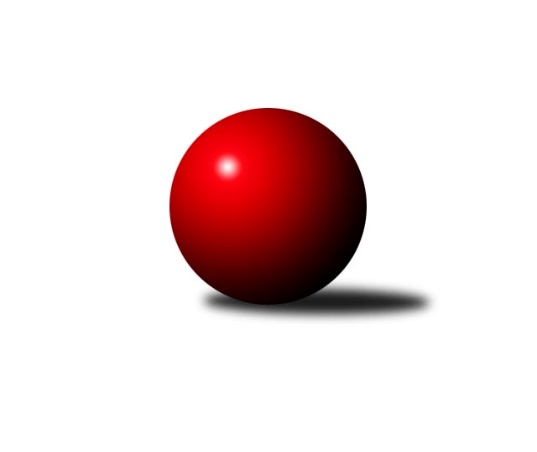 Č.6Ročník 2022/2023	5.11.2022 1. KLM 2022/2023Statistika 6. kolaTabulka družstev:		družstvo	záp	výh	rem	proh	skore	sety	průměr	body	plné	dorážka	chyby	1.	TJ Lokomotiva Trutnov	6	5	0	1	31.0 : 17.0 	(75.0 : 69.0)	3456	10	2277	1179	15.3	2.	KK SDS Sadská	5	4	1	0	29.5 : 10.5 	(73.0 : 47.0)	3386	9	2233	1154	18.6	3.	TJ Sokol Duchcov	6	4	1	1	32.5 : 15.5 	(80.0 : 64.0)	3465	9	2292	1173	20.7	4.	KK Vyškov	6	4	0	2	26.0 : 22.0 	(74.0 : 70.0)	3435	8	2254	1181	21.7	5.	TJ Loko České Velenice	5	3	0	2	20.0 : 20.0 	(59.5 : 60.5)	3465	6	2296	1169	24	6.	KK Zábřeh	6	3	0	3	26.5 : 21.5 	(77.5 : 66.5)	3393	6	2262	1131	22.2	7.	TJ Třebíč	6	3	0	3	24.5 : 23.5 	(69.5 : 74.5)	3401	6	2260	1141	20.8	8.	CB Dobřany Klokani	6	3	0	3	24.0 : 24.0 	(73.5 : 70.5)	3308	6	2214	1095	21.8	9.	TJ Centropen Dačice	6	2	0	4	20.5 : 27.5 	(66.5 : 77.5)	3377	4	2232	1145	19.3	10.	TJ Spartak Přerov	6	2	0	4	15.5 : 32.5 	(65.5 : 78.5)	3361	4	2211	1150	25.2	11.	TJ Valašské Meziříčí B	6	1	0	5	17.0 : 31.0 	(66.0 : 78.0)	3382	2	2232	1150	17.7	12.	KK Slovan Rosice	6	0	0	6	13.0 : 35.0 	(60.0 : 84.0)	3314	0	2202	1112	28.2Tabulka doma:		družstvo	záp	výh	rem	proh	skore	sety	průměr	body	maximum	minimum	1.	KK SDS Sadská	3	3	0	0	19.0 : 5.0 	(46.0 : 26.0)	3377	6	3427	3340	2.	TJ Třebíč	3	3	0	0	17.0 : 7.0 	(39.0 : 33.0)	3463	6	3483	3444	3.	TJ Sokol Duchcov	3	2	1	0	16.5 : 7.5 	(40.5 : 31.5)	3546	5	3606	3499	4.	TJ Loko České Velenice	2	2	0	0	11.0 : 5.0 	(27.0 : 21.0)	3513	4	3563	3463	5.	KK Zábřeh	3	2	0	1	14.5 : 9.5 	(38.0 : 34.0)	3350	4	3394	3324	6.	CB Dobřany Klokani	3	2	0	1	14.0 : 10.0 	(43.0 : 29.0)	3489	4	3524	3466	7.	KK Vyškov	3	2	0	1	13.0 : 11.0 	(36.0 : 36.0)	3464	4	3494	3405	8.	TJ Lokomotiva Trutnov	3	2	0	1	12.0 : 12.0 	(34.0 : 38.0)	3371	4	3445	3256	9.	TJ Centropen Dačice	3	1	0	2	10.0 : 14.0 	(36.5 : 35.5)	3430	2	3443	3420	10.	TJ Valašské Meziříčí B	3	1	0	2	9.0 : 15.0 	(32.5 : 39.5)	3343	2	3392	3293	11.	TJ Spartak Přerov	3	1	0	2	8.5 : 15.5 	(34.5 : 37.5)	3384	2	3424	3355	12.	KK Slovan Rosice	3	0	0	3	5.0 : 19.0 	(29.0 : 43.0)	3249	0	3353	3147Tabulka venku:		družstvo	záp	výh	rem	proh	skore	sety	průměr	body	maximum	minimum	1.	TJ Lokomotiva Trutnov	3	3	0	0	19.0 : 5.0 	(41.0 : 31.0)	3484	6	3512	3439	2.	TJ Sokol Duchcov	3	2	0	1	16.0 : 8.0 	(39.5 : 32.5)	3438	4	3508	3369	3.	KK Vyškov	3	2	0	1	13.0 : 11.0 	(38.0 : 34.0)	3426	4	3449	3386	4.	KK SDS Sadská	2	1	1	0	10.5 : 5.5 	(27.0 : 21.0)	3391	3	3448	3334	5.	KK Zábřeh	3	1	0	2	12.0 : 12.0 	(39.5 : 32.5)	3407	2	3444	3344	6.	TJ Centropen Dačice	3	1	0	2	10.5 : 13.5 	(30.0 : 42.0)	3359	2	3427	3245	7.	CB Dobřany Klokani	3	1	0	2	10.0 : 14.0 	(30.5 : 41.5)	3248	2	3310	3204	8.	TJ Loko České Velenice	3	1	0	2	9.0 : 15.0 	(32.5 : 39.5)	3449	2	3488	3398	9.	TJ Spartak Přerov	3	1	0	2	7.0 : 17.0 	(31.0 : 41.0)	3353	2	3361	3347	10.	TJ Valašské Meziříčí B	3	0	0	3	8.0 : 16.0 	(33.5 : 38.5)	3395	0	3424	3360	11.	KK Slovan Rosice	3	0	0	3	8.0 : 16.0 	(31.0 : 41.0)	3336	0	3411	3218	12.	TJ Třebíč	3	0	0	3	7.5 : 16.5 	(30.5 : 41.5)	3380	0	3483	3280Tabulka podzimní části:		družstvo	záp	výh	rem	proh	skore	sety	průměr	body	doma	venku	1.	TJ Lokomotiva Trutnov	6	5	0	1	31.0 : 17.0 	(75.0 : 69.0)	3456	10 	2 	0 	1 	3 	0 	0	2.	KK SDS Sadská	5	4	1	0	29.5 : 10.5 	(73.0 : 47.0)	3386	9 	3 	0 	0 	1 	1 	0	3.	TJ Sokol Duchcov	6	4	1	1	32.5 : 15.5 	(80.0 : 64.0)	3465	9 	2 	1 	0 	2 	0 	1	4.	KK Vyškov	6	4	0	2	26.0 : 22.0 	(74.0 : 70.0)	3435	8 	2 	0 	1 	2 	0 	1	5.	TJ Loko České Velenice	5	3	0	2	20.0 : 20.0 	(59.5 : 60.5)	3465	6 	2 	0 	0 	1 	0 	2	6.	KK Zábřeh	6	3	0	3	26.5 : 21.5 	(77.5 : 66.5)	3393	6 	2 	0 	1 	1 	0 	2	7.	TJ Třebíč	6	3	0	3	24.5 : 23.5 	(69.5 : 74.5)	3401	6 	3 	0 	0 	0 	0 	3	8.	CB Dobřany Klokani	6	3	0	3	24.0 : 24.0 	(73.5 : 70.5)	3308	6 	2 	0 	1 	1 	0 	2	9.	TJ Centropen Dačice	6	2	0	4	20.5 : 27.5 	(66.5 : 77.5)	3377	4 	1 	0 	2 	1 	0 	2	10.	TJ Spartak Přerov	6	2	0	4	15.5 : 32.5 	(65.5 : 78.5)	3361	4 	1 	0 	2 	1 	0 	2	11.	TJ Valašské Meziříčí B	6	1	0	5	17.0 : 31.0 	(66.0 : 78.0)	3382	2 	1 	0 	2 	0 	0 	3	12.	KK Slovan Rosice	6	0	0	6	13.0 : 35.0 	(60.0 : 84.0)	3314	0 	0 	0 	3 	0 	0 	3Tabulka jarní části:		družstvo	záp	výh	rem	proh	skore	sety	průměr	body	doma	venku	1.	TJ Loko České Velenice	0	0	0	0	0.0 : 0.0 	(0.0 : 0.0)	0	0 	0 	0 	0 	0 	0 	0 	2.	TJ Spartak Přerov	0	0	0	0	0.0 : 0.0 	(0.0 : 0.0)	0	0 	0 	0 	0 	0 	0 	0 	3.	CB Dobřany Klokani	0	0	0	0	0.0 : 0.0 	(0.0 : 0.0)	0	0 	0 	0 	0 	0 	0 	0 	4.	TJ Sokol Duchcov	0	0	0	0	0.0 : 0.0 	(0.0 : 0.0)	0	0 	0 	0 	0 	0 	0 	0 	5.	KK SDS Sadská	0	0	0	0	0.0 : 0.0 	(0.0 : 0.0)	0	0 	0 	0 	0 	0 	0 	0 	6.	TJ Třebíč	0	0	0	0	0.0 : 0.0 	(0.0 : 0.0)	0	0 	0 	0 	0 	0 	0 	0 	7.	TJ Lokomotiva Trutnov	0	0	0	0	0.0 : 0.0 	(0.0 : 0.0)	0	0 	0 	0 	0 	0 	0 	0 	8.	KK Vyškov	0	0	0	0	0.0 : 0.0 	(0.0 : 0.0)	0	0 	0 	0 	0 	0 	0 	0 	9.	KK Slovan Rosice	0	0	0	0	0.0 : 0.0 	(0.0 : 0.0)	0	0 	0 	0 	0 	0 	0 	0 	10.	TJ Centropen Dačice	0	0	0	0	0.0 : 0.0 	(0.0 : 0.0)	0	0 	0 	0 	0 	0 	0 	0 	11.	KK Zábřeh	0	0	0	0	0.0 : 0.0 	(0.0 : 0.0)	0	0 	0 	0 	0 	0 	0 	0 	12.	TJ Valašské Meziříčí B	0	0	0	0	0.0 : 0.0 	(0.0 : 0.0)	0	0 	0 	0 	0 	0 	0 	0 Zisk bodů pro družstvo:		jméno hráče	družstvo	body	zápasy	v %	dílčí body	sety	v %	1.	Lukáš Doubrava 	CB Dobřany Klokani 	6	/	6	(100%)	16.5	/	24	(69%)	2.	Jiří Zemánek 	TJ Sokol Duchcov 	5.5	/	6	(92%)	16.5	/	24	(69%)	3.	Zdeněk Ransdorf 	TJ Sokol Duchcov 	5	/	5	(100%)	17.5	/	20	(88%)	4.	David Sukdolák 	KK SDS Sadská 	5	/	5	(100%)	14	/	20	(70%)	5.	Zdeněk Pospíchal 	TJ Centropen Dačice 	5	/	6	(83%)	17	/	24	(71%)	6.	Marek Žoudlík 	TJ Lokomotiva Trutnov  	5	/	6	(83%)	16	/	24	(67%)	7.	Jaroslav Bulant 	TJ Sokol Duchcov 	5	/	6	(83%)	15	/	24	(63%)	8.	Lukáš Vik 	TJ Třebíč 	5	/	6	(83%)	15	/	24	(63%)	9.	Mojmír Novotný 	TJ Třebíč 	5	/	6	(83%)	13	/	24	(54%)	10.	Aleš Košnar 	KK SDS Sadská 	4	/	4	(100%)	12	/	16	(75%)	11.	Michal Pytlík 	TJ Spartak Přerov 	4	/	5	(80%)	14.5	/	20	(73%)	12.	Vladimír Výrek 	TJ Valašské Meziříčí B 	4	/	5	(80%)	12	/	20	(60%)	13.	Kamil Fiebinger 	TJ Lokomotiva Trutnov  	4	/	5	(80%)	10.5	/	20	(53%)	14.	Robert Pevný 	TJ Třebíč 	4	/	6	(67%)	15.5	/	24	(65%)	15.	Petr Pevný 	KK Vyškov 	4	/	6	(67%)	15	/	24	(63%)	16.	Marek Ollinger 	KK Zábřeh 	4	/	6	(67%)	15	/	24	(63%)	17.	Jiří Baloun 	CB Dobřany Klokani 	4	/	6	(67%)	15	/	24	(63%)	18.	Milan Stránský 	TJ Sokol Duchcov 	4	/	6	(67%)	14.5	/	24	(60%)	19.	Tomáš Dražil 	KK Zábřeh 	4	/	6	(67%)	13.5	/	24	(56%)	20.	Roman Straka 	TJ Lokomotiva Trutnov  	4	/	6	(67%)	13.5	/	24	(56%)	21.	Radim Metelka 	TJ Valašské Meziříčí B 	4	/	6	(67%)	12.5	/	24	(52%)	22.	Václav Švub 	KK Zábřeh 	3.5	/	6	(58%)	14	/	24	(58%)	23.	Zdeněk Dvořák 	TJ Loko České Velenice 	3	/	3	(100%)	10	/	12	(83%)	24.	Michal Hrdlička 	KK Slovan Rosice 	3	/	4	(75%)	10	/	16	(63%)	25.	Tomáš Bek 	KK SDS Sadská 	3	/	4	(75%)	10	/	16	(63%)	26.	Václav Pešek 	KK SDS Sadská 	3	/	4	(75%)	9.5	/	16	(59%)	27.	Adam Palko 	KK Slovan Rosice 	3	/	4	(75%)	8	/	16	(50%)	28.	Tomáš Pospíchal 	TJ Centropen Dačice 	3	/	4	(75%)	7.5	/	16	(47%)	29.	Branislav Černuška 	TJ Loko České Velenice 	3	/	5	(60%)	11	/	20	(55%)	30.	Filip Kordula 	KK Vyškov 	3	/	5	(60%)	11	/	20	(55%)	31.	Jiří Němec 	TJ Centropen Dačice 	3	/	5	(60%)	9	/	20	(45%)	32.	Ondřej Stránský 	TJ Lokomotiva Trutnov  	3	/	6	(50%)	15.5	/	24	(65%)	33.	Martin Pejčoch 	CB Dobřany Klokani 	3	/	6	(50%)	14.5	/	24	(60%)	34.	Ondřej Ševela 	KK Vyškov 	3	/	6	(50%)	13.5	/	24	(56%)	35.	Adam Mísař 	KK Zábřeh 	3	/	6	(50%)	13	/	24	(54%)	36.	Robert Mondřík 	KK Vyškov 	3	/	6	(50%)	13	/	24	(54%)	37.	Jakub Pleban 	TJ Spartak Přerov 	3	/	6	(50%)	13	/	24	(54%)	38.	Václav Špička 	KK Slovan Rosice 	3	/	6	(50%)	12	/	24	(50%)	39.	Jiří Michálek 	KK Zábřeh 	3	/	6	(50%)	12	/	24	(50%)	40.	David Ryzák 	TJ Lokomotiva Trutnov  	3	/	6	(50%)	11	/	24	(46%)	41.	Martin Sitta 	KK Zábřeh 	3	/	6	(50%)	10	/	24	(42%)	42.	Josef Touš 	KK Vyškov 	3	/	6	(50%)	9	/	24	(38%)	43.	Martin Schejbal 	KK SDS Sadská 	2.5	/	3	(83%)	6.5	/	12	(54%)	44.	Petr Miláček 	KK SDS Sadská 	2	/	3	(67%)	9	/	12	(75%)	45.	Miroslav Ježek 	TJ Třebíč 	2	/	3	(67%)	7	/	12	(58%)	46.	Vlastimil Zeman ml.	CB Dobřany Klokani 	2	/	3	(67%)	7	/	12	(58%)	47.	Jiří Zemek 	KK Slovan Rosice 	2	/	3	(67%)	6	/	12	(50%)	48.	Antonín Svoboda 	KK SDS Sadská 	2	/	4	(50%)	9	/	16	(56%)	49.	Ladislav Chmel 	TJ Loko České Velenice 	2	/	4	(50%)	9	/	16	(56%)	50.	Ondřej Touš 	TJ Loko České Velenice 	2	/	4	(50%)	8	/	16	(50%)	51.	Ivan Říha 	TJ Valašské Meziříčí B 	2	/	4	(50%)	8	/	16	(50%)	52.	David Janušík 	TJ Spartak Přerov 	2	/	5	(40%)	11	/	20	(55%)	53.	Tomáš Juřík 	TJ Valašské Meziříčí B 	2	/	5	(40%)	10	/	20	(50%)	54.	Ivo Fabík 	KK Slovan Rosice 	2	/	5	(40%)	8.5	/	20	(43%)	55.	Tomáš Procházka 	KK Vyškov 	2	/	6	(33%)	11.5	/	24	(48%)	56.	David Horák 	TJ Sokol Duchcov 	2	/	6	(33%)	10.5	/	24	(44%)	57.	Michal Juroška 	TJ Valašské Meziříčí B 	2	/	6	(33%)	10	/	24	(42%)	58.	Michal Waszniovski 	TJ Centropen Dačice 	2	/	6	(33%)	8	/	24	(33%)	59.	Jan Ševela 	TJ Třebíč 	1.5	/	5	(30%)	8	/	20	(40%)	60.	Petr Vojtíšek 	TJ Centropen Dačice 	1.5	/	6	(25%)	12	/	24	(50%)	61.	Jiří Novotný 	TJ Loko České Velenice 	1	/	1	(100%)	3	/	4	(75%)	62.	Vladimír Mánek 	TJ Spartak Přerov 	1	/	1	(100%)	2	/	4	(50%)	63.	Petr Janák 	TJ Centropen Dačice 	1	/	2	(50%)	6	/	8	(75%)	64.	Petr Kotek 	TJ Lokomotiva Trutnov  	1	/	2	(50%)	3.5	/	8	(44%)	65.	Šimon Fiebinger 	TJ Lokomotiva Trutnov  	1	/	2	(50%)	3	/	8	(38%)	66.	Radek Jalovecký 	TJ Sokol Duchcov 	1	/	2	(50%)	2	/	8	(25%)	67.	Matouš Krajzinger 	TJ Valašské Meziříčí B 	1	/	3	(33%)	5	/	12	(42%)	68.	Jaroslav Tenkl 	TJ Třebíč 	1	/	4	(25%)	7	/	16	(44%)	69.	Tomáš Maroušek 	TJ Loko České Velenice 	1	/	4	(25%)	6	/	16	(38%)	70.	Zbyněk Dvořák 	TJ Loko České Velenice 	1	/	4	(25%)	5	/	16	(31%)	71.	Josef Fišer ml.	CB Dobřany Klokani 	1	/	4	(25%)	4	/	16	(25%)	72.	Miroslav Dvořák 	TJ Loko České Velenice 	1	/	5	(20%)	7.5	/	20	(38%)	73.	Michal Šneberger 	CB Dobřany Klokani 	1	/	5	(20%)	7	/	20	(35%)	74.	Jiří Divila 	TJ Spartak Přerov 	1	/	6	(17%)	11	/	24	(46%)	75.	Dušan Rodek 	TJ Centropen Dačice 	1	/	6	(17%)	5	/	24	(21%)	76.	Petr Pavelka 	TJ Spartak Přerov 	0.5	/	6	(8%)	5.5	/	24	(23%)	77.	Petr Benedikt 	TJ Třebíč 	0	/	1	(0%)	2	/	4	(50%)	78.	Pavel Kabelka 	TJ Centropen Dačice 	0	/	1	(0%)	2	/	4	(50%)	79.	Vlastimil Bělíček 	TJ Spartak Přerov 	0	/	1	(0%)	1.5	/	4	(38%)	80.	Tomáš Jelínek 	KK Vyškov 	0	/	1	(0%)	1	/	4	(25%)	81.	Miroslav Volek 	TJ Valašské Meziříčí B 	0	/	1	(0%)	1	/	4	(25%)	82.	Libor Daňa 	TJ Spartak Přerov 	0	/	1	(0%)	1	/	4	(25%)	83.	Václav Schejbal 	KK SDS Sadská 	0	/	1	(0%)	0	/	4	(0%)	84.	Josef Fišer nejml.	CB Dobřany Klokani 	0	/	2	(0%)	3	/	8	(38%)	85.	Jiří Bartoníček 	TJ Lokomotiva Trutnov  	0	/	2	(0%)	2	/	8	(25%)	86.	Dalibor Lang 	TJ Třebíč 	0	/	2	(0%)	2	/	8	(25%)	87.	Daniel Šefr 	TJ Valašské Meziříčí B 	0	/	2	(0%)	1	/	8	(13%)	88.	Jiří Axman 	KK Slovan Rosice 	0	/	2	(0%)	0.5	/	8	(6%)	89.	Dalibor Tuček 	TJ Valašské Meziříčí B 	0	/	3	(0%)	4.5	/	12	(38%)	90.	Vlastimil Zeman 	CB Dobřany Klokani 	0	/	3	(0%)	4	/	12	(33%)	91.	Kamil Hlavizňa 	KK Slovan Rosice 	0	/	4	(0%)	6.5	/	16	(41%)	92.	Dalibor Matyáš 	KK Slovan Rosice 	0	/	4	(0%)	5	/	16	(31%)	93.	Jiří Semelka 	TJ Sokol Duchcov 	0	/	4	(0%)	4	/	16	(25%)	94.	Jakub Fabík 	TJ Spartak Přerov 	0	/	5	(0%)	6	/	20	(30%)Průměry na kuželnách:		kuželna	průměr	plné	dorážka	chyby	výkon na hráče	1.	Duchcov, 1-4	3488	2305	1182	23.2	(581.4)	2.	České Velenice, 1-4	3477	2283	1194	21.0	(579.5)	3.	CB Dobřany, 1-4	3475	2304	1170	19.8	(579.3)	4.	KK Vyškov, 1-4	3450	2271	1179	23.5	(575.1)	5.	TJ Centropen Dačice, 1-4	3444	2274	1169	18.7	(574.0)	6.	TJ Třebíč, 1-4	3433	2270	1163	20.8	(572.3)	7.	TJ Spartak Přerov, 1-6	3386	2240	1146	23.7	(564.4)	8.	Trutnov, 1-4	3375	2234	1140	16.0	(562.5)	9.	TJ Valašské Meziříčí, 1-4	3365	2234	1130	18.5	(560.9)	10.	KK Zábřeh, 1-4	3324	2186	1138	18.8	(554.1)	11.	Přelouč, 1-4	3314	2191	1122	22.8	(552.4)	12.	KK Slovan Rosice, 1-4	3296	2207	1088	28.5	(549.3)Nejlepší výkony na kuželnách:Duchcov, 1-4TJ Sokol Duchcov	3606	6. kolo	Zdeněk Ransdorf 	TJ Sokol Duchcov	707	6. koloTJ Sokol Duchcov	3532	2. kolo	Zdeněk Ransdorf 	TJ Sokol Duchcov	646	4. koloTJ Sokol Duchcov	3499	4. kolo	Jiří Zemánek 	TJ Sokol Duchcov	640	4. koloTJ Třebíč	3483	6. kolo	Zdeněk Ransdorf 	TJ Sokol Duchcov	620	2. koloKK SDS Sadská	3448	4. kolo	Milan Stránský 	TJ Sokol Duchcov	616	2. koloTJ Spartak Přerov	3361	2. kolo	Jan Ševela 	TJ Třebíč	607	6. kolo		. kolo	Jiří Zemánek 	TJ Sokol Duchcov	607	6. kolo		. kolo	Jaroslav Bulant 	TJ Sokol Duchcov	607	6. kolo		. kolo	Antonín Svoboda 	KK SDS Sadská	605	4. kolo		. kolo	Robert Pevný 	TJ Třebíč	604	6. koloČeské Velenice, 1-4TJ Loko České Velenice	3563	3. kolo	Jaroslav Bulant 	TJ Sokol Duchcov	638	3. koloTJ Loko České Velenice	3463	5. kolo	Miroslav Dvořák 	TJ Loko České Velenice	610	3. koloKK Zábřeh	3444	5. kolo	Ondřej Touš 	TJ Loko České Velenice	607	3. koloTJ Sokol Duchcov	3438	3. kolo	Jiří Zemánek 	TJ Sokol Duchcov	605	3. koloKK SDS Sadská	0	1. kolo	Zdeněk Dvořák 	TJ Loko České Velenice	603	3. koloTJ Loko České Velenice	0	1. kolo	Jiří Michálek 	KK Zábřeh	601	5. kolo		. kolo	Branislav Černuška 	TJ Loko České Velenice	599	5. kolo		. kolo	Ladislav Chmel 	TJ Loko České Velenice	597	3. kolo		. kolo	Tomáš Maroušek 	TJ Loko České Velenice	594	5. kolo		. kolo	Marek Ollinger 	KK Zábřeh	590	5. koloCB Dobřany, 1-4CB Dobřany Klokani	3524	4. kolo	Zdeněk Dvořák 	TJ Loko České Velenice	635	4. koloTJ Lokomotiva Trutnov 	3501	2. kolo	Lukáš Doubrava 	CB Dobřany Klokani	634	2. koloCB Dobřany Klokani	3476	2. kolo	Ondřej Stránský 	TJ Lokomotiva Trutnov 	627	2. koloCB Dobřany Klokani	3466	6. kolo	Roman Straka 	TJ Lokomotiva Trutnov 	613	2. koloTJ Loko České Velenice	3460	4. kolo	Petr Vojtíšek 	TJ Centropen Dačice	613	6. koloTJ Centropen Dačice	3427	6. kolo	Jiří Němec 	TJ Centropen Dačice	612	6. kolo		. kolo	Jiří Baloun 	CB Dobřany Klokani	608	4. kolo		. kolo	Lukáš Doubrava 	CB Dobřany Klokani	608	6. kolo		. kolo	Michal Šneberger 	CB Dobřany Klokani	602	6. kolo		. kolo	Zdeněk Pospíchal 	TJ Centropen Dačice	596	6. koloKK Vyškov, 1-4TJ Lokomotiva Trutnov 	3512	4. kolo	Ondřej Ševela 	KK Vyškov	628	6. koloKK Vyškov	3494	4. kolo	Tomáš Maroušek 	TJ Loko České Velenice	622	6. koloKK Vyškov	3492	6. kolo	Roman Straka 	TJ Lokomotiva Trutnov 	619	4. koloKK Vyškov	3405	2. kolo	Ondřej Ševela 	KK Vyškov	609	4. koloTJ Valašské Meziříčí B	3402	2. kolo	Josef Touš 	KK Vyškov	604	4. koloTJ Loko České Velenice	3398	6. kolo	Tomáš Procházka 	KK Vyškov	603	4. kolo		. kolo	Radim Metelka 	TJ Valašské Meziříčí B	599	2. kolo		. kolo	Robert Mondřík 	KK Vyškov	595	6. kolo		. kolo	Kamil Fiebinger 	TJ Lokomotiva Trutnov 	595	4. kolo		. kolo	Petr Pevný 	KK Vyškov	594	2. koloTJ Centropen Dačice, 1-4TJ Sokol Duchcov	3508	5. kolo	Zdeněk Dvořák 	TJ Loko České Velenice	643	2. koloTJ Loko České Velenice	3488	2. kolo	Jaroslav Bulant 	TJ Sokol Duchcov	612	5. koloTJ Centropen Dačice	3443	4. kolo	Ladislav Chmel 	TJ Loko České Velenice	611	2. koloTJ Centropen Dačice	3428	5. kolo	Zdeněk Ransdorf 	TJ Sokol Duchcov	609	5. koloTJ Centropen Dačice	3420	2. kolo	Jan Ševela 	TJ Třebíč	604	4. koloTJ Třebíč	3377	4. kolo	Jiří Zemánek 	TJ Sokol Duchcov	600	5. kolo		. kolo	Petr Janák 	TJ Centropen Dačice	599	4. kolo		. kolo	Milan Stránský 	TJ Sokol Duchcov	598	5. kolo		. kolo	Pavel Kabelka 	TJ Centropen Dačice	597	5. kolo		. kolo	David Horák 	TJ Sokol Duchcov	597	5. koloTJ Třebíč, 1-4TJ Třebíč	3483	3. kolo	Mojmír Novotný 	TJ Třebíč	626	3. koloTJ Třebíč	3461	5. kolo	Lukáš Vik 	TJ Třebíč	614	5. koloTJ Třebíč	3444	1. kolo	Mojmír Novotný 	TJ Třebíč	612	5. koloKK Vyškov	3442	1. kolo	Petr Pevný 	KK Vyškov	611	1. koloKK Slovan Rosice	3411	5. kolo	Radim Metelka 	TJ Valašské Meziříčí B	605	3. koloTJ Valašské Meziříčí B	3360	3. kolo	Lukáš Vik 	TJ Třebíč	605	1. kolo		. kolo	Robert Pevný 	TJ Třebíč	603	3. kolo		. kolo	Lukáš Vik 	TJ Třebíč	598	3. kolo		. kolo	Robert Pevný 	TJ Třebíč	594	5. kolo		. kolo	Dalibor Matyáš 	KK Slovan Rosice	591	5. koloTJ Spartak Přerov, 1-6KK Vyškov	3449	5. kolo	Michal Pytlík 	TJ Spartak Přerov	627	5. koloTJ Spartak Přerov	3424	5. kolo	Michal Pytlík 	TJ Spartak Přerov	610	3. koloTJ Centropen Dačice	3406	1. kolo	Ondřej Ševela 	KK Vyškov	607	5. koloTJ Spartak Přerov	3374	3. kolo	Martin Pejčoch 	CB Dobřany Klokani	604	3. koloTJ Spartak Přerov	3355	1. kolo	Petr Pevný 	KK Vyškov	597	5. koloCB Dobřany Klokani	3310	3. kolo	Jiří Němec 	TJ Centropen Dačice	591	1. kolo		. kolo	Petr Vojtíšek 	TJ Centropen Dačice	590	1. kolo		. kolo	Petr Pavelka 	TJ Spartak Přerov	590	1. kolo		. kolo	Jakub Pleban 	TJ Spartak Přerov	583	5. kolo		. kolo	David Janušík 	TJ Spartak Přerov	581	1. koloTrutnov, 1-4TJ Lokomotiva Trutnov 	3445	5. kolo	Radim Metelka 	TJ Valašské Meziříčí B	631	5. koloTJ Valašské Meziříčí B	3424	5. kolo	Roman Straka 	TJ Lokomotiva Trutnov 	621	3. koloTJ Lokomotiva Trutnov 	3412	3. kolo	Roman Straka 	TJ Lokomotiva Trutnov 	616	5. koloTJ Sokol Duchcov	3369	1. kolo	Zdeněk Ransdorf 	TJ Sokol Duchcov	603	1. koloKK Zábřeh	3344	3. kolo	Marek Ollinger 	KK Zábřeh	602	3. koloTJ Lokomotiva Trutnov 	3256	1. kolo	Marek Žoudlík 	TJ Lokomotiva Trutnov 	598	5. kolo		. kolo	Ondřej Stránský 	TJ Lokomotiva Trutnov 	594	3. kolo		. kolo	Tomáš Juřík 	TJ Valašské Meziříčí B	584	5. kolo		. kolo	Jaroslav Bulant 	TJ Sokol Duchcov	584	1. kolo		. kolo	Ondřej Stránský 	TJ Lokomotiva Trutnov 	583	5. koloTJ Valašské Meziříčí, 1-4KK Zábřeh	3433	1. kolo	Michal Pytlík 	TJ Spartak Přerov	632	6. koloTJ Valašské Meziříčí B	3392	4. kolo	Ivan Říha 	TJ Valašské Meziříčí B	609	6. koloKK Slovan Rosice	3378	4. kolo	Adam Palko 	KK Slovan Rosice	602	4. koloTJ Spartak Přerov	3351	6. kolo	Ivan Říha 	TJ Valašské Meziříčí B	595	4. koloTJ Valašské Meziříčí B	3344	6. kolo	Tomáš Dražil 	KK Zábřeh	595	1. koloTJ Valašské Meziříčí B	3293	1. kolo	Jiří Zemek 	KK Slovan Rosice	590	4. kolo		. kolo	Radim Metelka 	TJ Valašské Meziříčí B	590	4. kolo		. kolo	Martin Sitta 	KK Zábřeh	590	1. kolo		. kolo	Jakub Pleban 	TJ Spartak Přerov	585	6. kolo		. kolo	Michal Juroška 	TJ Valašské Meziříčí B	581	4. koloKK Zábřeh, 1-4KK Zábřeh	3394	4. kolo	Michal Pytlík 	TJ Spartak Přerov	634	4. koloTJ Spartak Přerov	3347	4. kolo	Marek Ollinger 	KK Zábřeh	591	4. koloKK SDS Sadská	3334	6. kolo	Tomáš Bek 	KK SDS Sadská	581	6. koloKK Zábřeh	3331	6. kolo	David Janušík 	TJ Spartak Přerov	581	4. koloKK Zábřeh	3324	2. kolo	Martin Sitta 	KK Zábřeh	581	2. koloKK Slovan Rosice	3218	2. kolo	Tomáš Dražil 	KK Zábřeh	580	6. kolo		. kolo	Martin Sitta 	KK Zábřeh	576	4. kolo		. kolo	Ivo Fabík 	KK Slovan Rosice	575	2. kolo		. kolo	Tomáš Dražil 	KK Zábřeh	569	4. kolo		. kolo	Marek Ollinger 	KK Zábřeh	566	2. koloPřelouč, 1-4KK SDS Sadská	3427	3. kolo	David Sukdolák 	KK SDS Sadská	602	2. koloKK SDS Sadská	3364	2. kolo	Petr Miláček 	KK SDS Sadská	600	3. koloKK SDS Sadská	3340	5. kolo	Petr Vojtíšek 	TJ Centropen Dačice	591	3. koloTJ Třebíč	3280	2. kolo	Lukáš Vik 	TJ Třebíč	587	2. koloTJ Centropen Dačice	3245	3. kolo	Václav Pešek 	KK SDS Sadská	579	3. koloCB Dobřany Klokani	3231	5. kolo	Aleš Košnar 	KK SDS Sadská	579	2. kolo		. kolo	David Sukdolák 	KK SDS Sadská	578	5. kolo		. kolo	Robert Pevný 	TJ Třebíč	578	2. kolo		. kolo	Antonín Svoboda 	KK SDS Sadská	574	3. kolo		. kolo	Tomáš Bek 	KK SDS Sadská	574	2. koloKK Slovan Rosice, 1-4TJ Lokomotiva Trutnov 	3439	6. kolo	Michal Hrdlička 	KK Slovan Rosice	610	3. koloKK Vyškov	3386	3. kolo	David Ryzák 	TJ Lokomotiva Trutnov 	605	6. koloKK Slovan Rosice	3353	3. kolo	Ondřej Ševela 	KK Vyškov	598	3. koloKK Slovan Rosice	3247	6. kolo	Václav Špička 	KK Slovan Rosice	596	3. koloCB Dobřany Klokani	3204	1. kolo	Ondřej Stránský 	TJ Lokomotiva Trutnov 	593	6. koloKK Slovan Rosice	3147	1. kolo	Josef Touš 	KK Vyškov	592	3. kolo		. kolo	Kamil Fiebinger 	TJ Lokomotiva Trutnov 	581	6. kolo		. kolo	Roman Straka 	TJ Lokomotiva Trutnov 	579	6. kolo		. kolo	Adam Palko 	KK Slovan Rosice	574	1. kolo		. kolo	Václav Špička 	KK Slovan Rosice	571	6. koloČetnost výsledků:	7.0 : 1.0	4x	6.0 : 2.0	8x	5.5 : 2.5	1x	5.0 : 3.0	8x	4.0 : 4.0	1x	3.0 : 5.0	4x	2.0 : 6.0	3x	1.5 : 6.5	2x	1.0 : 7.0	3x	0.0 : 8.0	1x